RADIONICA: KEMIJA HRANEU Prirodoslovno-grafičkoj školi već se 18. put održava manifestacija Eko dani, ovaj put posvećana hrani i prikladno nazvana Eko spiza. Eko dani uključuju različite aktivnosti poput predavanja, kvizova, biciklijade, kazališnih predstava, pa toga nije izostalo ni ove godine kad su Eko dani postali punoljetni. Dana 3. svibnja u prostorijama škole održana je radionica Kemija hrane, namijenjena učenicima 7. i 8. razreda. Radionici su prisustvovali učenici osmih razreda osnovne škole Šime Budinića i Petra Preradovića, koji su bili podjeljeni u tri grupe. Cilj radionice bio je dokazati ugljikohidrate: glukozu, fruktozu, saharozu i škrob u nekoliko različitih namirnica, ali tako da učenici sami kroz izvođenje pokusa dođu do zaključaka koje namirnice sadrže koji ugljikohidrat. U tu svrhu izrađeni su i radni listići koje su učenici ispunjavali i na kraju radionice prezentirali svoje rezultate drugim grupama. Radionicu su vodili: Mihovila Rončević, Edo Končurat i Jelena Barbarić – Gaćina.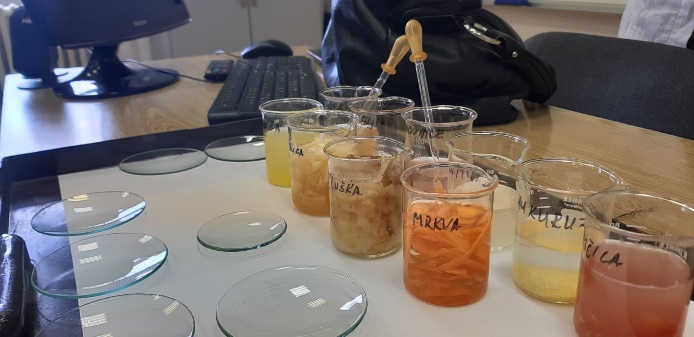 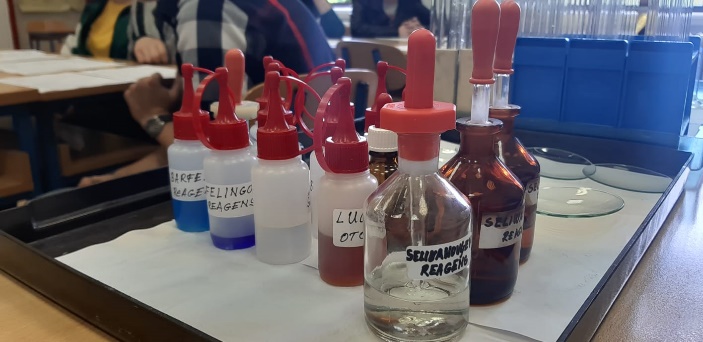 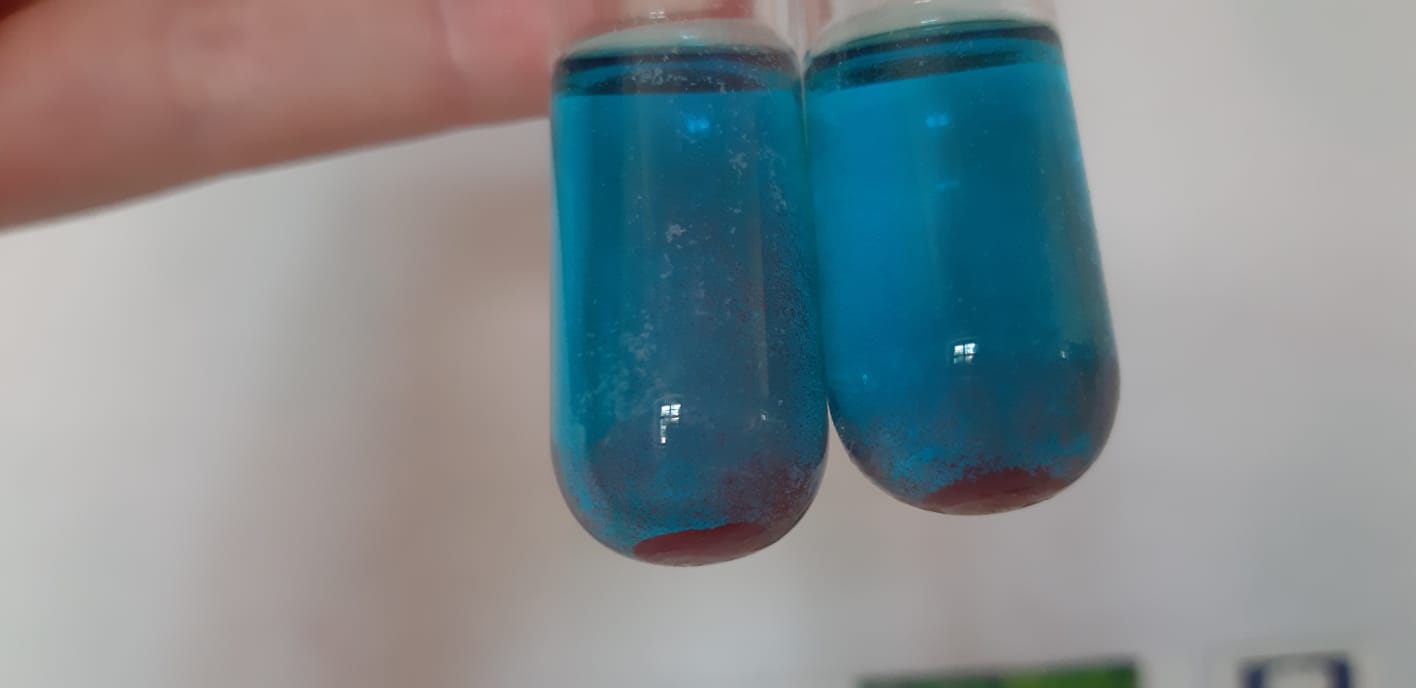 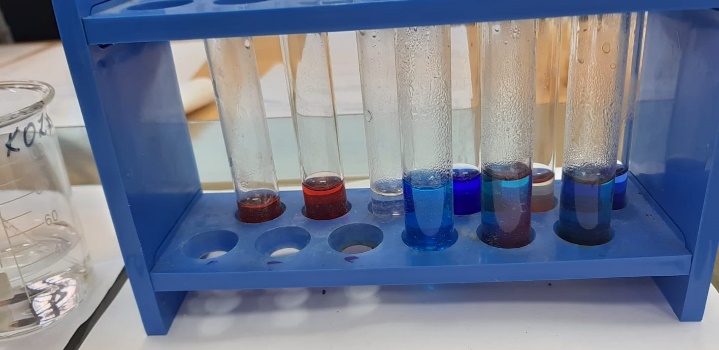 